Poznajcie Polskiego Szejka!Polski Szejk to avatar będący bohaterem akcji "Postaw na Inteligentne Programy", która stawia na wsparcie kandydatów w wyborach uwzględniających w swoich programach nowoczesne technologie oraz koncepcje takie jak Smart City 3.0, sharing economy lub banki lokalne.Do współorganizacji dołączyło się 9 organiacji w tym 3 partie polityczne: Kukiz15, Wolność i Polska Partia Piratów.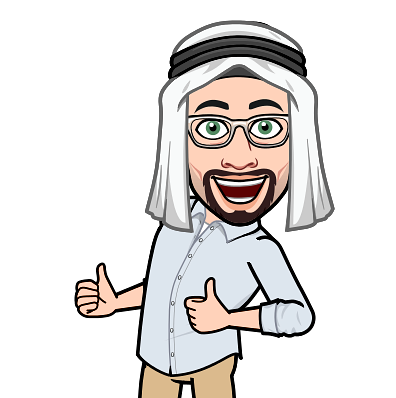 https://www.facebook.com/events/492007421340229/Akcji towarzyszą liczne wydarzenia o zaskakującej formie i treści. Poszukujemy mediów do współpracy!Więcej linków: http://wroclawianin.info/blog/list-otwarty-polskiego-szejka/https://comparic.pl/kampania-samorzadowa-blockchain/https://www.youtube.com/watch?v=c0tRxi2uPOchttps://www.youtube.com/watch?v=FPLhXosEkSY